CCommonwealth Places (Administration of Laws) Act 1970Portfolio:Attorney GeneralAgency:Department of JusticeCommonwealth Places (Administration of Laws) Act 19701970/08830 Nov 197018 Dec 1970 (see s. 2 and Gazette 18 Dec 1970 p. 3809)Commonwealth Places (Administration of Laws) Act Amendment Act 19711971/03810 Dec 197110 Dec 1971Commonwealth Places (Administration of Laws) Act Amendment Act 19741974/0376 Nov 19746 Nov 1974Reprint 1 as at 16 May 2003 Reprint 1 as at 16 May 2003 Reprint 1 as at 16 May 2003 Reprint 1 as at 16 May 2003 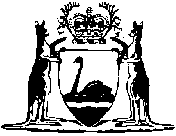 